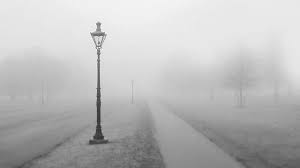 MAKE FOG MATERIALS:glass jarstrainerwaterice cubesPROCESS:Fill up the jar completely with hot water for about a minute.Pour out almost all the water, but leave about one inch in the jar.Put the strainer over the top of the jar.Place a few (3-4) ice cubes in the strainer.Watch what happens!EXPLANATION:The cold air from the ice cubes collides with the warm, moist air in the bottle causing the water to condense and forming an eerie fog.